Mateřská škola U dvou sluníček, Brněnec, okres SvitavyBrněnec 22, 569 04 Brněnec, IČ: 75016257Jídelní lístek sestavily: Jarmila Homolková - vedoucí stravování, Ivana Žižková – kuchařka  Změna jídelníčku vyhrazena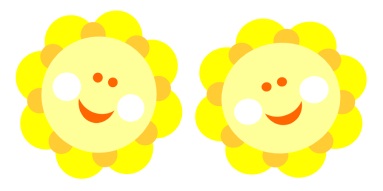 Jídelní lístekTýden: 19.Datum: 8. – 12.5.2017Pokrmy obsahují alergeny.Pokrmy obsahují alergeny.DenRanní svačinaObědOdp. svačinaPitný režimPo8.5.2017Po8.5.2017    SVÁTEK PRÁCEPo8.5.2017Út9.5.2017semínkový chléb, sýrová pom., ředkvičky, okurka, mléko, čaj ovocný1.1,4,7Polévka: zeleninová 1.1,7domácí perník, hroznové víno, kakao, čaj1.1,7sirup, meltaÚt9.5.2017semínkový chléb, sýrová pom., ředkvičky, okurka, mléko, čaj ovocný1.1,4,7Hlavní jídlo: filé zapečené, bramborová kaše, zeleninový salát1.1,3,4,7domácí perník, hroznové víno, kakao, čaj1.1,7sirup, meltaÚt9.5.2017semínkový chléb, sýrová pom., ředkvičky, okurka, mléko, čaj ovocný1.1,4,7Nápoj: čajdomácí perník, hroznové víno, kakao, čaj1.1,7sirup, meltaSt10.5.2017celozrnný rohlík, pom. mrkvová, rajče, okurka, mléko, čaj se sirupem1.1,7Polévka: vývar s celestýnskými nudlemi1.1,4,7,9bulka s máslem, jablko, kakao, čaj1.1,7bylinný čaj, pitná vodaSt10.5.2017celozrnný rohlík, pom. mrkvová, rajče, okurka, mléko, čaj se sirupem1.1,7Hlavní jídlo: hovězí vařené, rajská om., těstoviny1.1,7bulka s máslem, jablko, kakao, čaj1.1,7bylinný čaj, pitná vodaSt10.5.2017celozrnný rohlík, pom. mrkvová, rajče, okurka, mléko, čaj se sirupem1.1,7Nápoj: čajbulka s máslem, jablko, kakao, čaj1.1,7bylinný čaj, pitná vodaČt11.5.2017vločková kaše s grankem,  banán, čaj bylinný1.1,7Polévka: hrstková1.1,3,7,9dýňová kostka s máslem, čaj, okurka, rajče1.1,7melta, pitná voda            s        citrónemČt11.5.2017vločková kaše s grankem,  banán, čaj bylinný1.1,7Hlavní jídlo: rizoto s vepřovým masem    a zeleninou, kyselá okurka, řepa, sýr1.1,7dýňová kostka s máslem, čaj, okurka, rajče1.1,7melta, pitná voda            s        citrónemČt11.5.2017vločková kaše s grankem,  banán, čaj bylinný1.1,7Nápoj: minerálkadýňová kostka s máslem, čaj, okurka, rajče1.1,7melta, pitná voda            s        citrónemPá   12.5.2017slunečnicový chléb, masová pom., zákys ovocný, rajče, okurka, čaj černý s citronem1.1,7Polévka: koprová1.1,7,9jogurt, rohlík, čaj1.1,7sirup,čaj anýzovýPá   12.5.2017slunečnicový chléb, masová pom., zákys ovocný, rajče, okurka, čaj černý s citronem1.1,7Hlavní jídlo: sekaný řízek, bramborová kaše, kompot1.1,3,7jogurt, rohlík, čaj1.1,7sirup,čaj anýzovýPá   12.5.2017slunečnicový chléb, masová pom., zákys ovocný, rajče, okurka, čaj černý s citronem1.1,7Nápoj:  čajjogurt, rohlík, čaj1.1,7sirup,čaj anýzový